Publicado en  el 27/11/2013 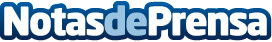 Abengoa, reconocida como líder CDP por su transparencia en la gestión del cambio climático El informe incluye a las 125 mayores empresas cotizadas de España y Portugal (Iberia) que han mostrado una estrategia comprometida con la publicación de información sobre cambio climático.Datos de contacto:AbengoaNota de prensa publicada en: https://www.notasdeprensa.es/abengoa-reconocida-como-lider-cdp-por-su Categorias: Otras Industrias http://www.notasdeprensa.es